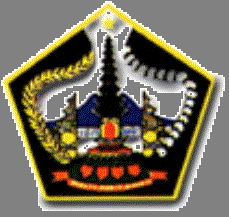 Alamat e-mail:pokjakonstruksi.ulp@banglikab.go.id(Kode Pos 80613)PENGUMUMAN  PEMENANG PEMILIHAN LANGSUNG DENGAN PASCAKUALIFIKASINomor : 027/15.05.13/POKJA.I/VIII/2017Kesimpulan Hasil  evaluasi klarifikasi teknis,dan kualifikasi serta pembuktian kualifikasiKesimpulan POKJA I ULP Kabupaten Bangli, Berdasarkan hasil evaluasi dapat disimpulkan :Pemenang	Demikian pengumuman ini untuk diketahui bersama, atas perhatiannya diucapkan terima kasih.Tembusan disampaikan kepada Yth:Kepala ULP Kab. BangliArsipDiberitahukan kepada peserta pelelangan pengadaan Jasa Konstruksi, bahwa berdasarkan Penetapan Pemenang Pelelangan Pengadaan Jasa Konstruksi dengan pascakualifikasi POKJA I ULP Kab. Bangli Nomor: 027/15.05.12/POKJA.I/VIII/2017 tanggal 31 Agustus 2017  serta memperhatikan Peraturan Presiden Nomor 4 Tahun 2015 tentang perubahan ketiga atas Peraturan Presiden Nomor 70 Tahun 2012dan perubahan ke empat atas Peraturan Presiden Nomor 4 Tahun 2015, tentang Pengadaan Barang/Jasa Pemerintah, bersama ini dengan hormat diberitahukan bahwa berdasarkan hasil evaluasi administrasi, teknis dan harga serta evaluasi dan pembuktian kualifikasi, dengan ini diumumkan pemenang pada pelelangan Pemilihan Langsung dengan pascakualifikasi Pengadaan Jasa Konstruksi Tahun Anggaran 2017 sebagai berikut:Diberitahukan kepada peserta pelelangan pengadaan Jasa Konstruksi, bahwa berdasarkan Penetapan Pemenang Pelelangan Pengadaan Jasa Konstruksi dengan pascakualifikasi POKJA I ULP Kab. Bangli Nomor: 027/15.05.12/POKJA.I/VIII/2017 tanggal 31 Agustus 2017  serta memperhatikan Peraturan Presiden Nomor 4 Tahun 2015 tentang perubahan ketiga atas Peraturan Presiden Nomor 70 Tahun 2012dan perubahan ke empat atas Peraturan Presiden Nomor 4 Tahun 2015, tentang Pengadaan Barang/Jasa Pemerintah, bersama ini dengan hormat diberitahukan bahwa berdasarkan hasil evaluasi administrasi, teknis dan harga serta evaluasi dan pembuktian kualifikasi, dengan ini diumumkan pemenang pada pelelangan Pemilihan Langsung dengan pascakualifikasi Pengadaan Jasa Konstruksi Tahun Anggaran 2017 sebagai berikut:Diberitahukan kepada peserta pelelangan pengadaan Jasa Konstruksi, bahwa berdasarkan Penetapan Pemenang Pelelangan Pengadaan Jasa Konstruksi dengan pascakualifikasi POKJA I ULP Kab. Bangli Nomor: 027/15.05.12/POKJA.I/VIII/2017 tanggal 31 Agustus 2017  serta memperhatikan Peraturan Presiden Nomor 4 Tahun 2015 tentang perubahan ketiga atas Peraturan Presiden Nomor 70 Tahun 2012dan perubahan ke empat atas Peraturan Presiden Nomor 4 Tahun 2015, tentang Pengadaan Barang/Jasa Pemerintah, bersama ini dengan hormat diberitahukan bahwa berdasarkan hasil evaluasi administrasi, teknis dan harga serta evaluasi dan pembuktian kualifikasi, dengan ini diumumkan pemenang pada pelelangan Pemilihan Langsung dengan pascakualifikasi Pengadaan Jasa Konstruksi Tahun Anggaran 2017 sebagai berikut:Diberitahukan kepada peserta pelelangan pengadaan Jasa Konstruksi, bahwa berdasarkan Penetapan Pemenang Pelelangan Pengadaan Jasa Konstruksi dengan pascakualifikasi POKJA I ULP Kab. Bangli Nomor: 027/15.05.12/POKJA.I/VIII/2017 tanggal 31 Agustus 2017  serta memperhatikan Peraturan Presiden Nomor 4 Tahun 2015 tentang perubahan ketiga atas Peraturan Presiden Nomor 70 Tahun 2012dan perubahan ke empat atas Peraturan Presiden Nomor 4 Tahun 2015, tentang Pengadaan Barang/Jasa Pemerintah, bersama ini dengan hormat diberitahukan bahwa berdasarkan hasil evaluasi administrasi, teknis dan harga serta evaluasi dan pembuktian kualifikasi, dengan ini diumumkan pemenang pada pelelangan Pemilihan Langsung dengan pascakualifikasi Pengadaan Jasa Konstruksi Tahun Anggaran 2017 sebagai berikut:Nama paket pekerjaan:Kode Lelang:487553 487553 Lokasi Kegiatan:Kabupaten BangliKabupaten BangliNilai total HPS:Rp 666.340.000,00 (Enam Ratus Enam Puluh Enam Juta Tiga Ratus Empat Puluh Ribu rupiah )  Rp 666.340.000,00 (Enam Ratus Enam Puluh Enam Juta Tiga Ratus Empat Puluh Ribu rupiah )  Satuan Kerja:Dinas Kesehatan Kabupaten Bangli   Dinas Kesehatan Kabupaten Bangli   Sumber Pendanaan:APBD  Tahun Anggaran 2017APBD  Tahun Anggaran 2017Jangka Waktu PelaksanaanKesimpulan Hasil Evaluasi sbb::90(Sembilan puluh) hari kalender 90(Sembilan puluh) hari kalender NoNama PerusahaanNilai Penawaran (Rp)Nilai Penawaran Terkoreksi (Rp)Urutan Penawaran1PT. FORTUNA DUA PUTRI522.747.000,00522.747.000,00I2PT. SELAU INDAH UTAMA526.900.000,00526.900.000,00II3PT. KARYA ADI PUTRA ABASAN551.524.000,00551.524.000,00III4PT SUBAYA KARYA588.516.000,00588.901.000,00IVNo.No.Nama PenyediaNama PenyediaEvaluasiEvaluasiEvaluasiEvaluasiEvaluasiEvaluasiEvaluasiEvaluasiEvaluasiEvaluasiEvaluasiKET.KET.No.No.Nama PenyediaNama PenyediaAdministrasiTeknisTeknisHargaHargaKlarifikasi HargaKlarifikasi HargaKualifikasi dan pembuktian kualifikasiKualifikasi dan pembuktian kualifikasiHasil evaluasiHasil evaluasi11PT. FORTUNA DUA PUTRIPT. FORTUNA DUA PUTRILLLLLLLLLMemenuhiMemenuhiLL22PT. SELAU INDAH UTAMAPT. SELAU INDAH UTAMALLLLLLLLLMemenuhiMemenuhiLL11PT. KARYA ADI PUTRA ABASANPT. KARYA ADI PUTRA ABASANLLLLLLLLLMemenuhiMemenuhiLLKet : L= ( Lulus), TL=(Tidak Lulus), TD=(Tidak dievaluasi)Ket : L= ( Lulus), TL=(Tidak Lulus), TD=(Tidak dievaluasi)Nama Perusahaan:PT. FORTUNA DUA PUTRI No./ Tgl Surat Penawaran: 005/ FDP-SPH/VIII/2017  tanggal 8 Agustus 2017     Perihal :   Penawaran Pekerjaan Belanja Modal Gedung dan Bangunan-Pengadaan Bangunan Gedung Tempat Kerja Lainnya (Belanja Modal Rehabilitasi Gudang Farmasi)    Alamat:Jl. Komp. Rukan Taman Pondok Kelapa Blok D8 Lt.2 Pondok Kelapa, Duren SawitNPWP:03.215.772.9-001.000  Harga Penawaran Terkoreksi (Termasuk PPN) :Rp. 522.747.000,00 (Lima ratus dua puluh dua juta tujuh ratus empat puluh tujuh ribu rupiah)Besar jaminan pelaksanaan:5% x Harga HPS